Station 3: Match and LabelAnimal Cell							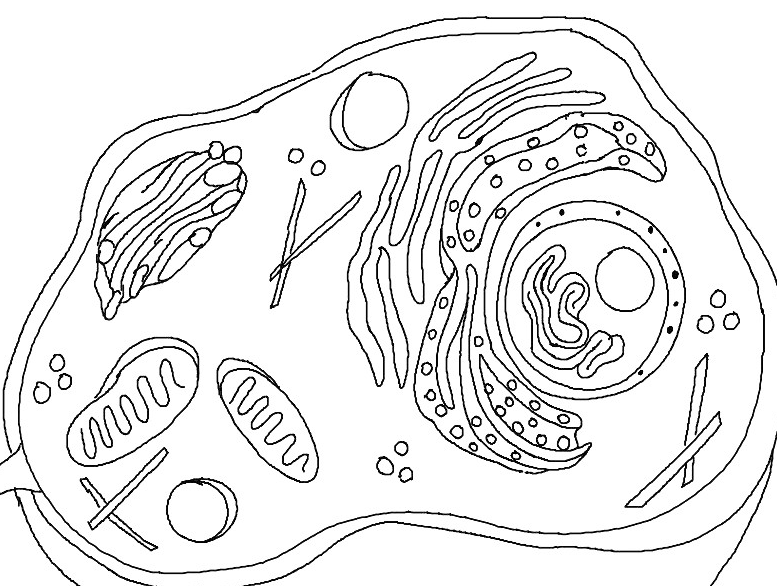 Plant Cell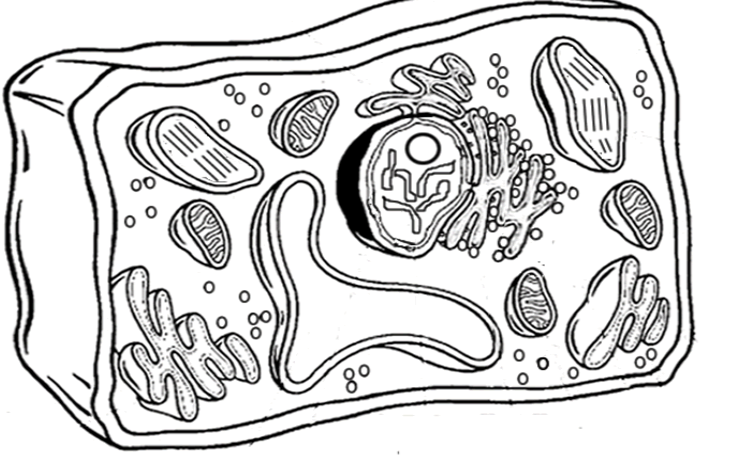 